Министерство труда и социальной защиты Калужской областиГосударственное казенное учреждение Калужской области «Полотняно-Заводской детский дом социального обслуживания»Протокол № 1 от 29 апреля 2022 г.С 25 по 29 апреля в учреждении проведены тренировочные занятия по применению первичных средств пожаротушения. Занятия  проходили в два этапа и без применения открытого огня  (приказ по учреждению от 21 апреля 2022г. № 4-7). Первый этап тренировки:проведен инструктаж о порядке действий персонала учреждения при пожаре;  умение пользоваться планами эвакуации, изучение места нахождения огнетушителей в учреждении по плану эвакуации; теоретическое обучение по применению первичных средств пожаротушения.Второй этап – основной (проведение тренировки):для   успешных  действий  по  предотвращению  развития   пожара,его локализации и ликвидации каждым сотрудником, участвующим в практической тренировке, будет воспроизведен порядок действий по использования порошкового огнетушителя (ОП 8(3) АВСЕ).Выводы: сотрудники учреждения достаточно умело пользуются первичными средствами пожаротушения.Замечаний: не было.Специалист по охране трудаМакарова С.А.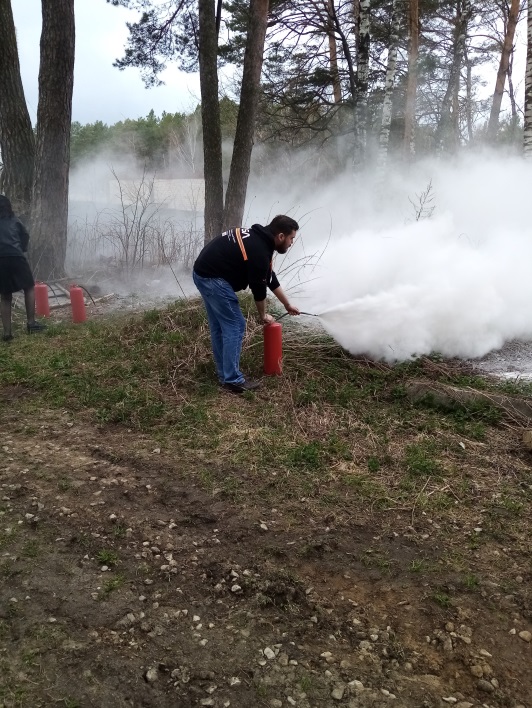 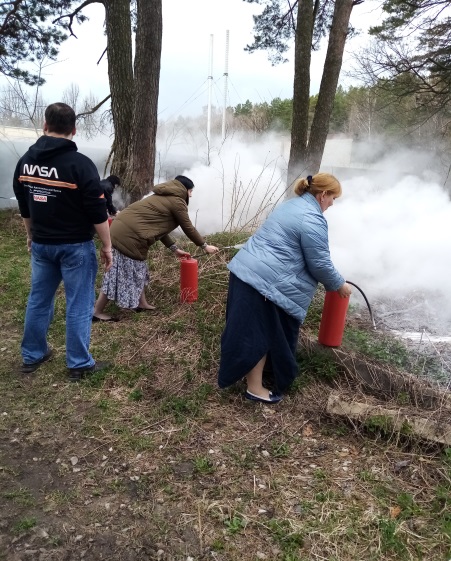 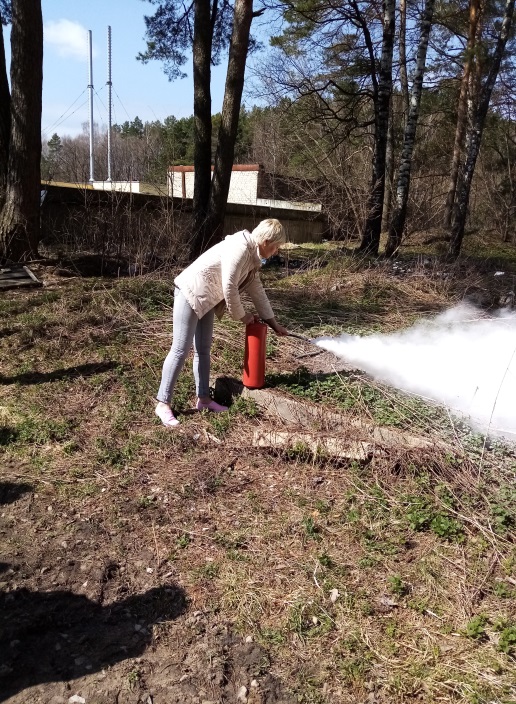 